 Контрольная работа по музыке__________________________________  1.Заполни пустые столбцы в таблице2.Найди соответствующий ответ и впиши его: кантата, симфония, операА) Крупное музыкальное произведение для симфонического оркестра, состоит из 4х частей - это____________________________Б) Музыкальный спектакль, где сюжет раскрывается через пение  это______________________________В) Крупное музыкальное произведение для хора, оркестра и солистов – это____________________________3. Определи по фотографии жанр произведения и укажи стрелочкой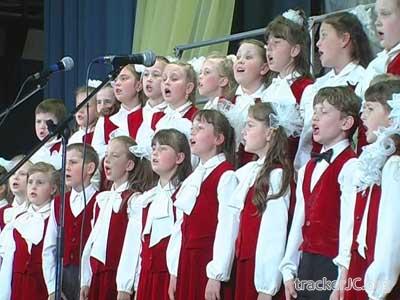 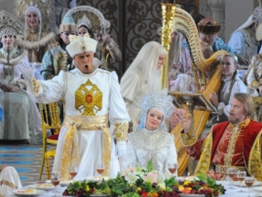 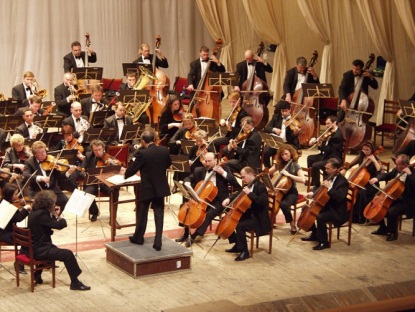  Опера                        песня                                            симфония4.Вычеркни неправильный вид оркестра:Симфонический, духовный, камерный, джазовый, народный5. Основоположник русской оперы (подчеркни правильный ответ)   А) Н.Римский-Корсаков   Б) М.Глинка   В) С. Прокофьев6.Подпиши портреты композиторов П. Чайковский,  Э.Григ,  М.Глинка   Н.Римский-Корсаков, С. Прокофьев                                                                                                   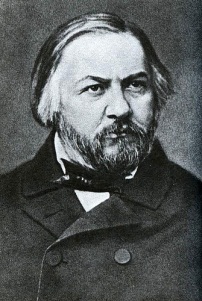 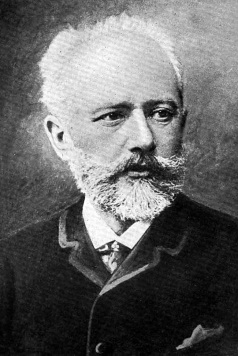 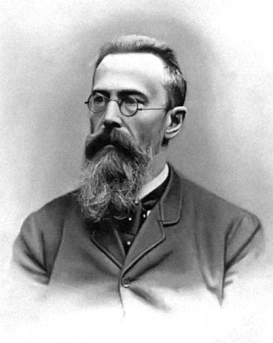 Композитор СтранаПроизведение«Руслан и Людмила»  К.ДебюссиФранцияС. ПрокофьевРоссия